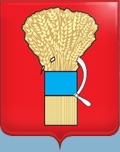 ДУМАУССУРИЙСКОГО ГОРОДСКОГО ОКРУГАРЕШЕНИЕ___________________г.               г. Уссурийск                            № ______-НПАО внесении изменений в решение Думы Уссурийского городского округа                                                  от 04 декабря 2006 года № 522-НПА «О Положении о порядке организации и осуществлении мероприятий по работе с молодежью на территории Уссурийского городского округа»Руководствуясь Федеральным законом от 30 декабря 2020 года                 № 489-ФЗ «О молодежной политике в Российской Федерации», пунктом 14 статьи 31 Устава Уссурийского городского округа, Дума Уссурийского городского округаРЕШИЛА:1. Внести в решение Думы Уссурийского городского округа                                       от 04 декабря 2006 года № 522-НПА «О Положении о порядке организации                 и осуществлении мероприятий по работе с молодежью на территории Уссурийского городского округа» (далее – решение Думы) следующие изменения:а) преамбулу изложить в следующей редакции:«Настоящее Положение определяет порядок организации                                 и осуществления мероприятий по работе с молодежью в Уссурийском городском округе и разработано в соответствии с Федеральным законом              от 06 октября 2003 года № 131-ФЗ «Об общих принципах организации местного самоуправления в Российской Федерации», Федеральным законом от 30 декабря 2020 года № 489-ФЗ «О молодежной политике в Российской Федерации», Федеральным законом от 31 декабря 2005 года № 199-ФЗ                     «О внесении изменений в отдельные законодательные акты Российской Федерации в связи с совершенствованием разграничения полномочий»                      и Федеральным законом от 11 августа 1995 года № 135-ФЗ                                       «О благотворительной деятельности и благотворительных организациях.»;б) пункт 1 раздела 1 изложить в следующей редакции:«а) обеспечение реализации молодежных программ и проектов;б) определение приоритетных направлений молодежной политики на территории Уссурийского городского округа;в) обеспечение защиты прав и законных интересов молодежи;г) обеспечение равных условий для духовного, культурного, интеллектуального, психического, профессионального, социального и физического развития и самореализации молодежи;д) создание условий для участия молодежи в политической, социально-экономической, научной, спортивной и культурной жизни общества;е) повышение уровня межнационального (межэтнического) и межконфессионального согласия в молодежной среде;ж) формирование системы нравственных и смысловых ориентиров, позволяющих противостоять идеологии экстремизма, национализма, проявлениям ксенофобии, коррупции, дискриминации по признакам социальной, религиозной, расовой, национальной принадлежности и другим негативным социальным явлениям;з) формирование культуры семейных отношений, поддержка молодых семей, способствующие улучшению демографической ситуации в Уссурийском городском округе;и) развитие добровольческого (волонтерского) движения среди молодежи на территории Уссурийского городского округа.»;в) пункт 2 раздела 2 дополнить подпунктами «т» и «у» следующего содержания:«т) организация и осуществление мониторинга реализации молодежной политики на территории Уссурийского городского округа;у) иные полномочия в сфере реализации прав молодежи, определенные федеральными законами.».2. Опубликовать настоящее решение Думы в источнике для официального опубликования.3. Настоящее решение вступает в силу со дня его официального опубликования.Председатель Думы Уссурийского городского округа                                                      А.Н. Черныш